إعـــــلانليكـن فـي علـم طلبة سنة  أولى ماستر طاقات متجددة   أنه تم برمجة فرض في مقياس :Hydroélectricité et Eolienne 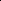 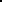 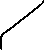    وذلــك يــوم  الثلاثاء 23/04/2024 من  الساعة 09:30 الى غاية 11:00 بالقاعة 26.                              رئيس القسم 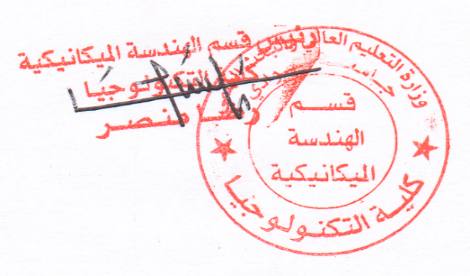 